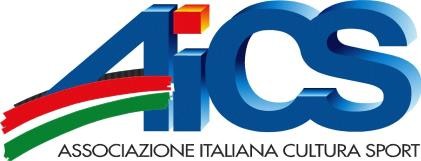 RICHIESTA DI AFFILIAZIONE AICS 2023Il Sottoscritto:	Nato a  	il	Domiciliato a _	in via  	tel.	e- mail 	RAPPRESENTANTE LEGALE DELL’ ASSOCIAZIONE SPORTIVA DILETTANTISTICA:C.F. dell’associazione :  	DENOMINAZIONE SQUADRA PER PARTECIPAZIONE ALL’ATTIVITA’:C H I E D EL’affiliazione della stessa alla AICS (Associazione Italiana Cultura e Sport) per l’anno 2023D I C H I A R ADI CONOSCERE E DI ACCETTARE :Le disposizioni vigenti in materia di tutela sanitaria delle attività sportive agonistiche (D.M. 18/02/82)Le normative Nazionali e Regionali in merito al contrasto ed al contenimento della diffusione del Covid 19 e di rispettare il protocollo AICS emanato per gli sport da contatto.SI IMPEGNAA sottoporre i praticanti iscritti alla propria squadra alla visita medica agonistica e di inviare copia alla seguente mail: napoli@aics.it , in tempo utile per la partecipazione alle attività e manifestazioni che saranno organizzate.C O M U N I C ADi versare all'atto della presentazione della domanda di affiliazione un contributo pari a 60,00 Euro (Sessanta/00) tramite bonifico su c/c bancario intestato a:A.I.C.S. COMITATO PROVINCIALE DI NAPOLI Monte dei Paschi di SienaIBAN: IT65C0103003408000000374286DATA	FIRMA LEGGIBILE